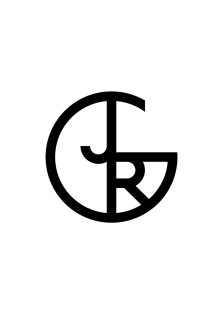 Gymnázium Josefa Ressela, Chrudim, Olbrachtova 291ŽádostJméno a příjmení uchazeče:		………………………………………………..Datum narození uchazeče: 		……………………………………………………..Místo trvalého pobytu uchazeče: 	……………………………………………………..Jméno a příjmenízákonného zástupce nezletilého uchazeče:	………………………………………………..Místo trvalého pobytu zákonného zástupce nezletilého uchazeče:	…………………………………………………..Podle § 101 písm. b) zákona č. 500/2004 Sb., správní řád, ve znění pozdějších předpisů, žádámo vydání nového rozhodnutív řízení o přijetí ke vzdělávání na Gymnáziu Josefa Ressela, Chrudim, Olbrachtova 291 do 1. ročníku oboru vzdělání 79-41-K/41 Gymnázium, denní forma vzdělávání. O vydání nového rozhodnutí žádám z toho důvodu, že jsem splnil/la podmínky přijímacího řízení, ale nebyl/la jsem přijat/ta z důvodu počtu přijímaných uchazečů.V………………………….. 			dne ………………………...                               ….……………………………………….………podpis uchazeče a zákonného zástupce nezletilého uchazeče